ŠTO SU UČINILI POTOKUStablo breze se srdi:Fuj, kako tu nešto smrdi!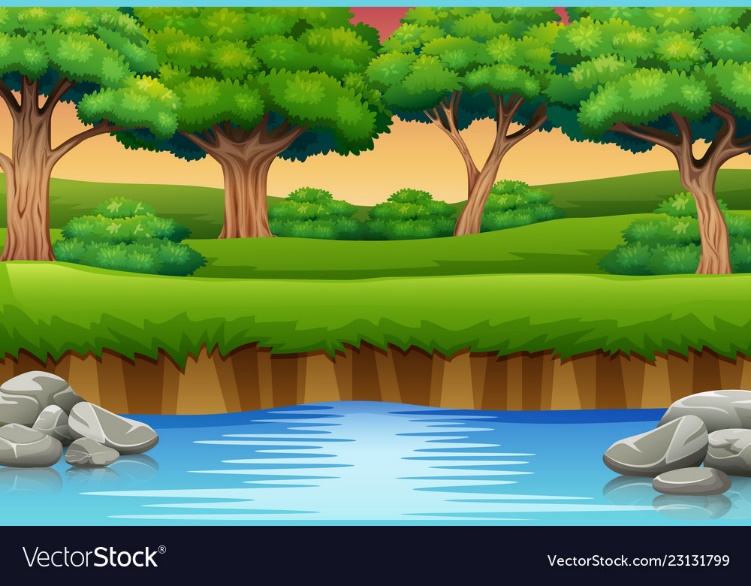 Srnino srce postade tužno:Kako je ovdje postalo ružno!Vesela ševa više ne pjeva,Kos je začepio nos.Nastao žalosni plač među cvijećem:Naš mali potok zatrpan je smećem.Vera ZemunićUSMENO ODGOVORI NA PITANJA PUNOM REČENICOM!Zašto se stablo breze ljuti (srdi)?Tko je tužan?Nadopuni rečenice ______  ševa  više ___________._____ je začepio _________.Zašto cvijeće plačePodsjeća li te pjesma na nešto što si čitao/čitala?